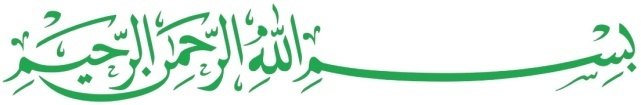 Hajj Booking FormPlease complete all sections on this form using BLOCK CAPITALS and sign the declaration. Your name should appear exactly as it appears on your passport. A non-refundable deposit of £1,500 is required to confirm booking. Please Note: With regards to newly introduced Visa Regulations by the Hajj Ministry:If you have not been within this Islamic year, the visa is fee and already included in the package price.If you have been within this Islamic year, the visa fee is an additional 2,000SAR (roughly £500) per person.The following documents are required at a later date for your Hajj visa:Passport (valid for at least 6 months from the date of departure)2 recent passport sized photosValid Meningitis immunization (ACWY) certificatePayment in fullPersonal Details:Package Details:Room Occupancy - Please Tick 1 Option:Emergency Contact Details:In case of an emergency, please provide contact details: DeclarationI declare that all the information on this booking form is correct to the best of my knowledge. I accept and abide by the booking terms and conditions, available at www.dawahajjtours.com/terms, which I have read and understood. I have paid a deposit of: £1,500Please attach the following with this application:Copy of your PassportValid Meningitis immunization (ACWY) certificate2 passport sized photos with your name printed at the back of each photo.For applicants under 18 years of age:I declare as the parent/ guardian of the child named on this booking form, take full responsibility that the information I provided is correct to the best of my knowledge. I accept and abide by the booking terms and conditions, available at www.dawahajjtours.com/terms, which I have read and understood.I have paid a deposit of: £1,500Please attach the following with this application:Copy of your PassportValid Meningitis immunization (ACWY) certificate2 passport sized photos with your name printed at the back of each photo.Please read the fair trading before you signHajj Visa is delivered by Saudi Embassy in London The Hajj Visa is issued by the Ministry Of Hajj and Cheap hajj and umrah deals has no control of when your Hajj Visa will be issued. So we urge you to remain patient at all times.The passport and meningitis certificate should be at our office for processing the Hajj Visa.Return ticket:  The ticket is bought on your behalf from an Atol travel agent. Indirect flight to Jeddah, via a city, the return from Madinah Airport is offered whenever is available by the airline.Direct flight with Saudi Airlines is available with return from Madinah Airport (Internal flight Madinah to Jeddah) at extra cost. The cost may vary. Cheap hajj and umrah deals is not responsible for your luggage concerning the loss or excess, it is between you and the Airlines. You are responsible for your luggage at all time, as it is impossible for Cheap hajj and umrah deals Staff to recognise your belongings. Travel date: The travel date stated in our programme is subject to airlines confirmation, so please allow one day before and one day after if you’re planning for your holidays or family arrangement.Hotel & other Accommodation: The hotel you booked for and the rating is according to the Saudi Tourism Ministry Standard and you probably will find the hotel is overrating according to the UK standard.The hajj booking is based on room sharing; it means that you will share the room with people you might not know with different view and culture. (i.e. require AC or no AC, come late ...) Cheap hajj and umrah deals can’t intervene or take a side.When you book for double, triple or quad room this apply only in the hotel. In Aziziyah the room sharing is 4/5 people per room, man & woman in separate room. Double room in Aziziyah is offered at extra cost (£100/per person).The accommodation in Aziziyah is an apartment – it is not a hotel – each room has en-suite toilet/bathroom, air conditioning and bed. For the couple who have booked a double room Cheap hajj and umrah deals cannot guarantee a double bed as most hotels in Makkah and Madinah has a twin bed in their double room. Meanwhile you can always ask the hotel manager to provide you a room with a double bed.Our dear pilgrims are advised that some hotel, in Hajj Season, convert the double in triple room with 2 king-size single beds and one smaller bed.Cheap hajj and umrah deals has no control over the management of the Hotels, but we will make sure that you get the best services. For room cleaning or maintenance please contact the Room Service or the Reception.Food in Mina: Cheap hajj and umrah deals will provide food in Mina; Note that the regulation stated by the Ministry Of Hajj oblige the Cheap hajj and umrah deals agent, if they want extra services like sofa bed and food must be trough the Mutawaf, hence once we book with the Mutawaf we don’t have control over the nature of the food or change the menu. Our staff will be in contact with the Mutawaf office to deliver the meals at the right time.Ground Transport: The ground transport between Jeddah Airport, Makkah and Madinah is fully under the control of The Saudi Authority. The coaches as provided by the Naqaba (governing body of many Transport Companies). Neither the Mutawaf nor Dawa Hajj Tours can choose the company or the type of coaches.Qurbani: Your sacrifice (Qurbani) will be carried out by the staff on your behalf and you will be informed when the slaughtering has been carried out. Please remain patient at all times as there will be millions of slaughtering carried out during the sacred days of Hajj. You will need to remain steadfast and continue with the remembrance of Allah constantly.Transport for the 5 days of Hajj: The transport is organised exclusively by the Mutawaf and Naqaba appointed by the Ministry of Hajj from the accommodation in Aziziyah to Mina on the 8th of Thul Hijja, from Mina to Arafat, from Arafat to Muzdalifa, from Muzdalifa back to Mina and on the final day of Hajj (13 Thul Hijja) from Mina to the our accommodation. Bear in mind that almost 3 million of Hajji, may be more, will move to same direction in the same time and each Mutawaf will be in charge of 5000 Hajji with limited number of buses. So be patient and expect delays in movement from one place to another. Cancelation: If the cancellation is made then the air ticket is issued, it is unlikely to be refunded.The cancellation fee will be £100.After 15 June 2017 the cancellation is not possible.  (As by this date the booking for Hajj 2018 will be closed. We will try to reopen the booking and if we manage to find a replacement we will refund some of the fee).Important factsPassports must be valid for a minimum of six months from the date of departure.The passport should be at our office by 07th July 2018 for visa processing. After this date we are very busy in processing the Hajj visa. We will inform you once your Hajj visa has been issued by the Ministry of Hajj. We Cheap hajj and umrah deals have no influence of issuing your Hajj visa and it is in the hands of the Ministry of Hajj. Please remain patient. Full Payment by 30th June 2018The Meningitis vaccination should be done before 07/07/2018 and submitted with your passport.Seminar: We will be holding Hajj seminar closer to the departure date and we will inform you of the details. Contact:Muradh: 07960 532560 | E-mail: info@dawahajjtours.co.ukOffice Address: Bow Business Centre, 153 - 159 Bow Road, London, E3 2SETitle: Forename: Middle Name:Surname:Address: Address: Postcode:Date of Birth: Nationality: Gender:Daytime Tel:Mobile:E-mail:Mahram’s Name:(Females only)Relation of Mahram:Passport Number: Authority: Date of Issue: Expiry Date:Contact 1 Details:Contact 1 Details:First Name:Surname:Address:Address:Post code:Telephone No:Mobile Number:Email Address:Relationship:Contact 2 Details:Contact 2 Details:First Name:Surname:Address:Address:Post code:Telephone No:Mobile Number:Email Address:Relationship:Signature:Date:Signature:Print NameDate: